Actions for selected Questions Select: All None Select by Type: Delete and RegradePoints Update and Regrade Hide Question DetailsQuestion Set 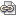 1. Question Set 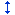 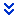 Points per question:4.25 Total Points:4.25 ( Full Credit )Questions in the Set Loading... 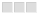 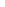 List Actions (Above List)Question Display 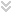 Truncated TextFull TextList Actions (Below List)Question Display Truncated TextFull TextPaging OptionsDisplaying 1 to 3 of 3 items Show All Edit Paging… Items per page: Go 
Total number of items: 3 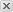 Question Set 2. Question Set Points per question:4.25 Total Points:4.25 ( Full Credit )Questions in the Set Loading... List Actions (Above List)Question Display Truncated TextFull TextList Actions (Below List)Question Display Truncated TextFull TextPaging OptionsDisplaying 1 to 2 of 2 items Show All Edit Paging… Items per page: Go 
Total number of items: 2 Question Set 3. Question Set Points per question:4.25 Total Points:4.25 ( Full Credit )Questions in the Set Loading... List Actions (Above List)Question Display Truncated TextFull TextList Actions (Below List)Question Display Truncated TextFull TextPaging OptionsDisplaying 1 to 3 of 3 items Show All Edit Paging… Items per page: Go 
Total number of items: 3 Question Set 4. Question Set Points per question:4.25 Total Points:4.25 ( Full Credit )Questions in the Set Loading... List Actions (Above List)Question Display Truncated TextFull TextList Actions (Below List)Question Display Truncated TextFull TextPaging OptionsDisplaying 1 to 3 of 3 items Show All Edit Paging… Items per page: Go 
Total number of items: 3 Question Set 5. Question Set Points per question:4.25 Total Points:4.25 ( Full Credit )Questions in the Set Loading... List Actions (Above List)Question Display Truncated TextFull TextList Actions (Below List)Question Display Truncated TextFull TextPaging OptionsDisplaying 1 to 2 of 2 items Show All Edit Paging… Items per page: Go 
Total number of items: 2 Question Set 6. Question Set Points per question:4.25 Total Points:4.25 ( Full Credit )Questions in the Set Loading... List Actions (Above List)Question Display Truncated TextFull TextList Actions (Below List)Question Display Truncated TextFull TextPaging OptionsDisplaying 1 to 2 of 2 items Show All Edit Paging… Items per page: Go 
Total number of items: 2 Multiple Choice: Martin Luther and Jo: Martin Luther and John Calvin advocat... 7. Multiple Choice: Martin Luther and Jo: Martin Luther and John Calvin advocat... Points:4.25 Extra Credit Full Credit Question Set 8. Question Set Points per question:4.25 Total Points:4.25 ( Full Credit )Questions in the Set Loading... List Actions (Above List)Question Display Truncated TextFull TextList Actions (Below List)Question Display Truncated TextFull TextPaging OptionsDisplaying 1 to 2 of 2 items Show All Edit Paging… Items per page: Go 
Total number of items: 2 Question Set 9. Question Set Points per question:4.25 Total Points:4.25 ( Full Credit )Questions in the Set Loading... List Actions (Above List)Question Display Truncated TextFull TextList Actions (Below List)Question Display Truncated TextFull TextPaging OptionsDisplaying 1 to 2 of 2 items Show All Edit Paging… Items per page: Go 
Total number of items: 2 Question Set 10. Question Set Points per question:4.25 Total Points:4.25 ( Full Credit )Questions in the Set Loading... List Actions (Above List)Question Display Truncated TextFull TextList Actions (Below List)Question Display Truncated TextFull TextPaging OptionsDisplaying 1 to 2 of 2 items Show All Edit Paging… Items per page: Go 
Total number of items: 2 Question Set 11. Question Set Points per question:4.25 Total Points:4.25 ( Full Credit )Questions in the Set Loading... List Actions (Above List)Question Display Truncated TextFull TextList Actions (Below List)Question Display Truncated TextFull TextPaging OptionsDisplaying 1 to 2 of 2 items Show All Edit Paging… Items per page: Go 
Total number of items: 2 Question Set 12. Question Set Points per question:4.25 Total Points:4.25 ( Full Credit )Questions in the Set Loading... List Actions (Above List)Question Display Truncated TextFull TextList Actions (Below List)Question Display Truncated TextFull TextPaging OptionsDisplaying 1 to 2 of 2 items Show All Edit Paging… Items per page: Go 
Total number of items: 2 Question Set 13. Question Set Points per question:4.25 Total Points:4.25 ( Full Credit )Questions in the Set Loading... List Actions (Above List)Question Display Truncated TextFull TextList Actions (Below List)Question Display Truncated TextFull TextPaging OptionsDisplaying 1 to 3 of 3 items Show All Edit Paging… Items per page: Go 
Total number of items: 3 Question Set 14. Question Set Points per question:4.25 Total Points:4.25 ( Full Credit )Questions in the Set Loading... List Actions (Above List)Question Display Truncated TextFull TextList Actions (Below List)Question Display Truncated TextFull TextPaging OptionsDisplaying 1 to 2 of 2 items Show All Edit Paging… Items per page: Go 
Total number of items: 2 Question Set 15. Question Set Points per question:4.25 Total Points:4.25 ( Full Credit )Questions in the Set Loading... List Actions (Above List)Question Display Truncated TextFull TextList Actions (Below List)Question Display Truncated TextFull TextPaging OptionsDisplaying 1 to 2 of 2 items Show All Edit Paging… Items per page: Go 
Total number of items: 2 Question Set 16. Question Set Points per question:4.25 Total Points:4.25 ( Full Credit )Questions in the Set Loading... List Actions (Above List)Question Display Truncated TextFull TextList Actions (Below List)Question Display Truncated TextFull TextPaging OptionsDisplaying 1 to 2 of 2 items Show All Edit Paging… Items per page: Go 
Total number of items: 2 Question Set 17. Question Set Points per question:4.25 Total Points:4.25 ( Full Credit )Questions in the Set Loading... List Actions (Above List)Question Display Truncated TextFull TextList Actions (Below List)Question Display Truncated TextFull TextPaging OptionsDisplaying 1 to 2 of 2 items Show All Edit Paging… Items per page: Go 
Total number of items: 2 Question Set 18. Question Set Points per question:4.25 Total Points:4.25 ( Full Credit )Questions in the Set Loading... List Actions (Above List)Question Display Truncated TextFull TextList Actions (Below List)Question Display Truncated TextFull TextPaging OptionsDisplaying 1 to 3 of 3 items Show All Edit Paging… Items per page: Go 
Total number of items: 3 Question Set 19. Question Set Points per question:4.25 Total Points:4.25 ( Full Credit )Questions in the Set Loading... List Actions (Above List)Question Display Truncated TextFull TextList Actions (Below List)Question Display Truncated TextFull TextPaging OptionsDisplaying 1 to 2 of 2 items Show All Edit Paging… Items per page: Go 
Total number of items: 2 Question Set 20. Question Set Points per question:4.25 Total Points:4.25 ( Full Credit )Questions in the Set Loading... List Actions (Above List)Question Display Truncated TextFull TextList Actions (Below List)Question Display Truncated TextFull TextPaging OptionsDisplaying 1 to 3 of 3 items Show All Edit Paging… Items per page: Go 
Total number of items: 3 Question Set 21. Question Set Points per question:4.25 Total Points:4.25 ( Full Credit )Questions in the Set Loading... List Actions (Above List)Question Display Truncated TextFull TextList Actions (Below List)Question Display Truncated TextFull TextPaging OptionsDisplaying 1 to 2 of 2 items Show All Edit Paging… Items per page: Go 
Total number of items: 2 Question Set 22. Question Set Points per question:4.25 Total Points:4.25 ( Full Credit )Questions in the Set Loading... List Actions (Above List)Question Display Truncated TextFull TextList Actions (Below List)Question Display Truncated TextFull TextPaging OptionsDisplaying 1 to 3 of 3 items Show All Edit Paging… Items per page: Go 
Total number of items: 3 Question Set 23. Question Set Points per question:4.25 Total Points:4.25 ( Full Credit )Questions in the Set Loading... List Actions (Above List)Question Display Truncated TextFull TextList Actions (Below List)Question Display Truncated TextFull TextPaging OptionsDisplaying 1 to 3 of 3 items Show All Edit Paging… Items per page: Go 
Total number of items: 3 Question Set 24. Question Set Points per question:4.25 Total Points:4.25 ( Full Credit )Questions in the Set Loading... List Actions (Above List)Question Display Truncated TextFull TextList Actions (Below List)Question Display Truncated TextFull TextPaging OptionsDisplaying 1 to 2 of 2 items Show All Edit Paging… Items per page: Go 
Total number of items: 2 Question Set 25. Question Set Points per question:4.25 Total Points:4.25 ( Full Credit )Questions in the Set Loading... List Actions (Above List)Question Display Truncated TextFull TextList Actions (Below List)Question Display Truncated TextFull TextPaging OptionsDisplaying 1 to 3 of 3 items Show All Edit Paging… Items per page: Go 
Total number of items: 3 Multiple Choice: The Navigation Acts: The Navigation Acts passed by England 26. Multiple Choice: The Navigation Acts: The Navigation Acts passed by England Points:4.25 Extra Credit Full Credit Question Set 27. Question Set Points per question:4.25 Total Points:4.25 ( Full Credit )Questions in the Set Loading... List Actions (Above List)Question Display Truncated TextFull TextList Actions (Below List)Question Display Truncated TextFull TextPaging OptionsDisplaying 1 to 2 of 2 items Show All Edit Paging… Items per page: Go 
Total number of items: 2 Question Set 28. Question Set Points per question:4.25 Total Points:4.25 ( Full Credit )Questions in the Set Loading... List Actions (Above List)Question Display Truncated TextFull TextList Actions (Below List)Question Display Truncated TextFull TextPaging OptionsDisplaying 1 to 2 of 2 items Show All Edit Paging… Items per page: Go 
Total number of items: 2 Question Set 29. Question Set Points per question:4.25 Total Points:4.25 ( Full Credit )Questions in the Set Loading... List Actions (Above List)Question Display Truncated TextFull TextList Actions (Below List)Question Display Truncated TextFull TextPaging OptionsDisplaying 1 to 2 of 2 items Show All Edit Paging… Items per page: Go 
Total number of items: 2 Question Set 30. Question Set Points per question:4.25 Total Points:4.25 ( Full Credit )Questions in the Set Loading... List Actions (Above List)Question Display Truncated TextFull TextList Actions (Below List)Question Display Truncated TextFull TextPaging OptionsDisplaying 1 to 2 of 2 items Show All Edit Paging… Items per page: Go 
Total number of items: 2 Question Set 31. Question Set Points per question:4.25 Total Points:4.25 ( Full Credit )Questions in the Set Loading... List Actions (Above List)Question Display Truncated TextFull TextList Actions (Below List)Question Display Truncated TextFull TextPaging OptionsDisplaying 1 to 2 of 2 items Show All Edit Paging… Items per page: Go 
Total number of items: 2 Question Set 32. Question Set Points per question:4.25 Total Points:4.25 ( Full Credit )Questions in the Set Loading... List Actions (Above List)Question Display Truncated TextFull TextList Actions (Below List)Question Display Truncated TextFull TextPaging OptionsDisplaying 1 to 3 of 3 items Show All Edit Paging… Items per page: Go 
Total number of items: 3 Question Set 33. Question Set Points per question:4.25 Total Points:4.25 ( Full Credit )Questions in the Set Loading... List Actions (Above List)Question Display Truncated TextFull TextList Actions (Below List)Question Display Truncated TextFull TextPaging OptionsDisplaying 1 to 2 of 2 items Show All Edit Paging… Items per page: Go 
Total number of items: 2 Question Set 34. Question Set Points per question:4.25 Total Points:4.25 ( Full Credit )Questions in the Set Loading... List Actions (Above List)Question Display Truncated TextFull TextList Actions (Below List)Question Display Truncated TextFull TextPaging OptionsDisplaying 1 to 2 of 2 items Show All Edit Paging… Items per page: Go 
Total number of items: 2 Question Set 35. Question Set Points per question:4.25 Total Points:4.25 ( Full Credit )Questions in the Set Loading... List Actions (Above List)Question Display Truncated TextFull TextList Actions (Below List)Question Display Truncated TextFull TextPaging OptionsDisplaying 1 to 2 of 2 items Show All Edit Paging… Items per page: Go 
Total number of items: 2 Question Set 36. Question Set Points per question:4.25 Total Points:4.25 ( Full Credit )Questions in the Set Loading... List Actions (Above List)Question Display Truncated TextFull TextList Actions (Below List)Question Display Truncated TextFull TextPaging OptionsDisplaying 1 to 2 of 2 items Show All Edit Paging… Items per page: Go 
Total number of items: 2 Question Set 37. Question Set Points per question:4.25 Total Points:4.25 ( Full Credit )Questions in the Set Loading... List Actions (Above List)Question Display Truncated TextFull TextList Actions (Below List)Question Display Truncated TextFull TextPaging OptionsDisplaying 1 to 2 of 2 items Show All Edit Paging… Items per page: Go 
Total number of items: 2 Question Set 38. Question Set Points per question:4.25 Total Points:4.25 ( Full Credit )Questions in the Set Loading... List Actions (Above List)Question Display Truncated TextFull TextList Actions (Below List)Question Display Truncated TextFull TextPaging OptionsDisplaying 1 to 2 of 2 items Show All Edit Paging… Items per page: Go 
Total number of items: 2 Question Set 39. Question Set Points per question:4.25 Total Points:4.25 ( Full Credit )Questions in the Set Loading... List Actions (Above List)Question Display Truncated TextFull TextList Actions (Below List)Question Display Truncated TextFull TextPaging OptionsDisplaying 1 to 2 of 2 items Show All Edit Paging… Items per page: Go 
Total number of items: 2 Question Set 40. Question Set Points per question:4.25 Total Points:4.25 ( Full Credit )Questions in the Set Loading... List Actions (Above List)Question Display Truncated TextFull TextList Actions (Below List)Question Display Truncated TextFull TextPaging OptionsYou have 40 minutes to answer 40 objective questions for 170 possible points.Requires a password because you can take it ONLY one time. The password is: onetimeonlyInstructions Total Questions 40Total Points 170Number of Attempts 20Total Questions:3Number of Questions to display:1 Check to select all items DetailsQuestion TypeQuestion TextAlignment Count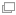 Multiple ChoiceThis portion of west: This portion of west Africa was highly civilized with well-developed economie... 0Multiple ChoiceThis society of Cent: This society of Central America began as nomadic warrior tribes but built ela... 0Multiple ChoiceThis society of Cent 2: This society of Central America and the Yucatan Peninsula of Mexico had a wri... 0Total Questions:2Number of Questions to display:1 Check to select all items DetailsQuestion TypeQuestion TextAlignment CountSelect Multiple Choice Multiple ChoiceThe single greatest: The single greatest factor that caused the destruction of Native Americans af... 0Select Multiple Choice Multiple ChoiceWhat factor is belie: What factor is believed to have dramatically reduced Indian populations after... 0Total Questions:3Number of Questions to display:1 Check to select all items DetailsQuestion TypeQuestion TextAlignment CountSelect Multiple Choice Multiple ChoiceThe men such as Her: The men, such as Hernando Cortés and Francisco Pizzaro, largely responsible f... 0Select Multiple Choice Multiple ChoiceAmong the Indians th: Among the Indians that the conquistadors conquered were: 0Select Multiple Choice Multiple ChoiceThe most centralized: The most centralized and technically developed Native American cultures appea... 0Total Questions:3Number of Questions to display:1 Check to select all items DetailsQuestion TypeQuestion TextAlignment CountSelect Multiple Choice Multiple ChoiceIn this region some: In this region, some Native American societies engaged in sedentary farming a... 0Select Multiple Choice Multiple ChoiceThe Algonquians and: The Algonquians and the Iroquois (two tribes most involved in subsequent even... 0Select Multiple Choice Multiple ChoiceIn this region, some 2: In this region, some Native American societies had the most abundant food res... 0Total Questions:2Number of Questions to display:1 Check to select all items DetailsQuestion TypeQuestion TextAlignment CountSelect Multiple Choice Multiple ChoiceWhich statement abou: Which statement about slavery in Africa is true? 0Select Multiple Choice Multiple ChoiceThe first European n: The first European nation to establish contact with sub-Saharan Africa and am... 0Total Questions:2Number of Questions to display:1 Check to select all items DetailsQuestion TypeQuestion TextAlignment CountSelect Multiple Choice Multiple ChoiceThis political and e: This political and economic system in the Middle Ages (A.D. 500 - A.D. 1500) ... 0Select Multiple Choice Multiple ChoiceThe assumption in th: The assumption in the 1500s and 1600s that the world's wealth is finite incre... 0QuestionMartin Luther and John Calvin advocated ideas of religious reform of the Roman Catholic Church and influenced many groups including the Puritans. They are both associated with this movement in the 1500s.Answera.feudalismb.mercantilismc.Renaissance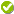 d.Protestant Reformatione.Catholic or Counter ReformationTotal Questions:2Number of Questions to display:1 Check to select all items DetailsQuestion TypeQuestion TextAlignment CountSelect Multiple Choice Multiple ChoiceHenry VIII of Englan: Henry VIII of England broke with the Roman Catholic Church because he 0Select Multiple Choice Multiple ChoiceFollowers of _______: Followers of __________ became known variously as Huguenots, Puritans, Presby... 0Total Questions:2Number of Questions to display:1 Check to select all items DetailsQuestion TypeQuestion TextAlignment CountSelect Multiple Choice Multiple ChoiceAt the end of the 14: At the end of the 1400s, which European country had the most powerful monarch... 0Select Multiple Choice Multiple ChoiceThe Treaty of Tordes: The Treaty of Tordesillas 0Total Questions:2Number of Questions to display:1 Check to select all items DetailsQuestion TypeQuestion TextAlignment CountSelect Multiple Choice Multiple ChoiceEngland demonstrated: England demonstrated its naval superiority in 1588, with the defeat of 0Select Multiple Choice Multiple ChoiceThis explorer was bo: This explorer was born in Italy but sailed under the flag of Spain and did no... 0Total Questions:2Number of Questions to display:1 Check to select all items DetailsQuestion TypeQuestion TextAlignment CountSelect Multiple Choice Multiple ChoiceWhat western Europea 2: What western European country was the preeminent maritime power in the 1400s?... 0Select Multiple Choice Multiple ChoiceWhat western Europea 3: What western European country acquired colonies in the new world primarily be... 0Total Questions:2Number of Questions to display:1 Check to select all items DetailsQuestion TypeQuestion TextAlignment CountSelect Multiple Choice Multiple ChoiceFeudalism was replac: Feudalism was replaced by the development of nation states. They competed for... 0Select Multiple Choice Multiple ChoiceThe nation is associ: The nation is associated with colonies in Canada and along the interior river... 0Total Questions:3Number of Questions to display:1 Check to select all items DetailsQuestion TypeQuestion TextAlignment CountSelect Multiple Choice Multiple ChoiceThe first English se: The first English settlement was in: 0Select Multiple Choice Multiple ChoiceThe English Calvinis: The English Calvinists settled in: 0Select Multiple Choice Multiple ChoiceThe English Separati: The English Separatists, a Calvinist group, migrated first to Holland, but la... 0Total Questions:2Number of Questions to display:1 Check to select all items DetailsQuestion TypeQuestion TextAlignment CountSelect Multiple Choice Multiple ChoiceThe focus of French: The focus of French activities in New France determined their relationship wi... 0Select Multiple Choice Multiple ChoiceIn regard to the pur: In regard to the purchase of Native American lands, the English 0Total Questions:2Number of Questions to display:1 Check to select all items DetailsQuestion TypeQuestion TextAlignment CountSelect Multiple Choice Multiple ChoiceThis English religio: This English religion developed in the initial split by Henry VIII from the R... 0Select Multiple Choice Multiple ChoiceThis religion remain: This religion remained in England after the split by Henry VIII. As with the ... 0Total Questions:2Number of Questions to display:1 Check to select all items DetailsQuestion TypeQuestion TextAlignment CountSelect Multiple Choice Multiple ChoiceThe document in whic: The document in which the Pilgrims established a civil government for their P... 0Select Multiple Choice Multiple ChoiceColonists in this ar: Colonists in this area began in Scrooby, England, and migrated initially to H... 0Total Questions:2Number of Questions to display:1 Check to select all items DetailsQuestion TypeQuestion TextAlignment CountSelect Multiple Choice Multiple ChoiceThe Puritans includ: The Puritans (including those in Massachusetts Bay) believed that the best wa... 0Select Multiple Choice Multiple ChoiceThis English religio 2: This English religious group supported the concept of predestination (that on... 0Total Questions:3Number of Questions to display:1 Check to select all items DetailsQuestion TypeQuestion TextAlignment CountSelect Multiple Choice Multiple ChoiceBy 1631 in Massachus: By 1631 in Massachusetts Bay (in the colony where, in John Winthrop's words, ... 0Select Multiple Choice Multiple ChoiceIn Massachusetts Bay: In Massachusetts Bay after 1631, "freeman status" (and voting right... 0Select Multiple Choice Multiple ChoiceThe individual large: The individual largely responsible for Massachusetts Bay's settlement was: 0Total Questions:2Number of Questions to display:1 Check to select all items DetailsQuestion TypeQuestion TextAlignment CountSelect Multiple Choice Multiple ChoiceThis colony was envi: This colony was envisioned as a retreat for English supporters of Roman Catho... 0Select Multiple Choice Multiple ChoiceThe colony of Maryla: The colony of Maryland was established as a religious sanctuary for: 0Total Questions:3Number of Questions to display:1 Check to select all items DetailsQuestion TypeQuestion TextAlignment CountSelect Multiple Choice Multiple ChoiceThe individual large 2: The individual largely responsible for Rhode Island's settlement was: 0Select Multiple Choice Multiple ChoiceIn 1636, authorities: In 1636, authorities in Massachusetts Bay banished Roger Williams because 0Select Multiple Choice Multiple ChoiceThis colonist offend2b: This colonist offended the powers of Massachusetts Bay Colony in varied ways ... 0Total Questions:2Number of Questions to display:1 Check to select all items DetailsQuestion TypeQuestion TextAlignment CountSelect Multiple Choice Multiple ChoiceEnglish settlers ado: English settlers adopted enslavement of Africans as a system of labor because 0Select Multiple Choice Multiple ChoiceThe transatlantic vo: The transatlantic voyage of slaves destined for America was known as the 0Total Questions:3Number of Questions to display:1 Check to select all items DetailsQuestion TypeQuestion TextAlignment CountSelect Multiple Choice Multiple ChoiceAfter 1618 the Virg: After 1618, the Virginia Company's principal means of attracting new settlers... 0Select Multiple Choice Multiple ChoiceThis colony began wi: This colony began with a settlement in a low-lying area selected as safe from... 0Select Multiple Choice Multiple ChoiceWhich one of the fol: Which one of the following was the first colony to buy black slaves (from a D... 0Total Questions:3Number of Questions to display:1 Check to select all items DetailsQuestion TypeQuestion TextAlignment CountSelect Multiple Choice Multiple ChoiceChesapeake colonies: Chesapeake colonies 0Select Multiple Choice Multiple ChoiceWhich one of the fol 2: Which one of the following was a Chesapeake colony (a colony in the Chesapeak... 0Select Multiple Choice Multiple ChoiceWhich one of the fol 3: Which one of the following was a Chesapeake colony (a colony in the Chesapeak... 0Total Questions:2Number of Questions to display:1 Check to select all items DetailsQuestion TypeQuestion TextAlignment CountSelect Multiple Choice Multiple ChoiceWhich of the followi 2: Which of the following were factors in Bacon's Rebellion? 0Select Multiple Choice Multiple ChoiceWhich of the followi: Which of the following statements best describes the uprising known as Bacon'... 0Total Questions:3Number of Questions to display:1 Check to select all items DetailsQuestion TypeQuestion TextAlignment CountSelect Multiple Choice Multiple ChoiceThe colony of Pennsy: The colony of Pennsylvania was established as a religious sanctuary for: 0Select Multiple Choice Multiple ChoiceThe individual large 3: The individual largely responsible for Pennsylvania's settlement was: 0Select Multiple Choice Multiple ChoiceThis colony was foun: This colony was founded during the Restoration (the period after the Puritan ... 0QuestionThe Navigation Acts passed by EnglandAnswera.required that goods brought to England or its colonies be carried on English ships.b.listed certain goods as "enumerated articles," which meant that they had to be shipped only to England or to another English colony.c.were difficult to enforce, which resulted in widespread smuggling.d.all of the aboveTotal Questions:2Number of Questions to display:1 Check to select all items DetailsQuestion TypeQuestion TextAlignment CountSelect Multiple Choice Multiple ChoiceThis colony was the: This colony was the last English colony to be established in what is now the ... 0Select Multiple Choice Multiple ChoiceGeorgia was founded: Georgia was founded to serve as a haven for the poor and also to 0Total Questions:2Number of Questions to display:1 Check to select all items DetailsQuestion TypeQuestion TextAlignment CountSelect Multiple Choice Multiple ChoiceThis colony is assoc: This colony is associated with first Dutch settlement and then English settle... 0Select Multiple Choice Multiple ChoiceThis colony was init: This colony was initially a grant from King Charles II to his brother. The gr... 0Total Questions:2Number of Questions to display:1 Check to select all items DetailsQuestion TypeQuestion TextAlignment CountSelect Multiple Choice Multiple ChoiceIn New England,: In New England, 0Select Multiple Choice Multiple ChoiceBy the end of the 16: By the end of the 1600s, Virginia could BEST be described as 0Total Questions:2Number of Questions to display:1 Check to select all items DetailsQuestion TypeQuestion TextAlignment CountSelect Multiple Choice Multiple ChoiceIn _________________: In __________________, charges of witchcraft caused considerable turmoil in t... 0Select Multiple Choice Multiple ChoiceWhich of the followi 2 2: Which of the following statements regarding colonial life expectancy is MOST ... 0Total Questions:2Number of Questions to display:1 Check to select all items DetailsQuestion TypeQuestion TextAlignment CountSelect Multiple Choice Multiple ChoiceThis colonial region 2: This colonial region included dame schools for basic education (schools named... 0Select Multiple Choice Multiple ChoiceThis colonial region: This colonial region included a colony requiring towns to financially support... 0Total Questions:3Number of Questions to display:1 Check to select all items DetailsQuestion TypeQuestion TextAlignment CountSelect Multiple Choice Multiple ChoiceThis colonial region 5: This colonial region is predominantly associated with the Anglican religion, ... 0Select Multiple Choice Multiple ChoiceThis colonial region 3: This colonial region began as a refuge for Separatists and Puritans, two wing... 0Select Multiple Choice Multiple ChoiceThis colonial region 4: This colonial region is predominantly associated with diverse religions, such... 0Total Questions:2Number of Questions to display:1 Check to select all items DetailsQuestion TypeQuestion TextAlignment CountSelect Multiple Choice Multiple ChoiceThis colonial region 6: This colonial region is predominantly associated with diverse religions, with... 0Select Multiple Choice Multiple ChoiceThis colonial region 7: This colonial region also exported wood and naval stores (products used when ... 0Total Questions:2Number of Questions to display:1 Check to select all items DetailsQuestion TypeQuestion TextAlignment CountSelect Multiple Choice Multiple ChoiceThese two colonies a 2: These two colonies are both representative of the Middle Colonies: 0Select Multiple Choice Multiple ChoiceThese two colonies a: These two colonies are both representative of New England: 0Total Questions:2Number of Questions to display:1 Check to select all items DetailsQuestion TypeQuestion TextAlignment CountSelect Multiple Choice Multiple ChoiceDuring the 1700s, th: During the 1700s, the bulk of the slaves sent to the North American colonies ... 0Select Multiple Choice Multiple ChoiceOccurring in the lat: Occurring in the late 1730s, the most serious slave rebellion of the colonial... 0Total Questions:2Number of Questions to display:1 Check to select all items DetailsQuestion TypeQuestion TextAlignment CountSelect Multiple Choice Multiple ChoiceThe most important a: The most important and sustained political development in British America dur... 0Select Multiple Choice Multiple ChoiceWhich of the followi 3: Which of the following was true of colonial politics? 0Total Questions:2Number of Questions to display:1 Check to select all items DetailsQuestion TypeQuestion TextAlignment CountSelect Multiple Choice Multiple ChoiceInventor, scientist: Inventor, scientist recognized in Europe, writer, and political leader, this ... 0Select Multiple Choice Multiple ChoiceSir Isaac Newton and: Sir Isaac Newton and John Locke 0Total Questions:2Number of Questions to display:1 Check to select all items DetailsQuestion TypeQuestion TextAlignment CountSelect Multiple Choice Multiple ChoiceThe movement leading: The movement leading to waves of religious revivals beginning in the 1730s an... 0Select Multiple Choice Multiple ChoiceThe French and India: The French and Indian War included a battle at Fort Duquesne, an area where t... 0Total Questions:2Number of Questions to display:1 Check to select all items DetailsQuestion TypeQuestion TextAlignment CountSelect Multiple Choice Multiple ChoiceDuring the French an: During the French and Indian War 0Select Multiple Choice Multiple ChoiceIn the French and In: In the French and Indian War, 0Total Questions:2Number of Questions to display:1 Check to select all items DetailsQuestion TypeQuestion TextAlignment CountSelect Multiple Choice Multiple ChoiceThe practice of impr: The practice of impressments involved 0Select Multiple Choice Multiple ChoiceThe Appalachian Moun: The Appalachian Mountains had been a geographic barrier to settlement of the ... 0